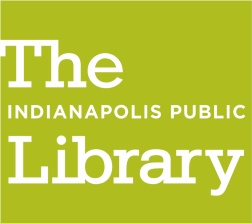 Volunteer Safety PrecautionsIn a Pandemic WorldWe are thrilled to see our amazing volunteers in the library!  We’ve missed you!Due to COVID-19 concerns, we ask staff and volunteers to follow the following safety requirements.  Please confirm via e-mail / telephone / in person with your volunteer supervisor that you have read and understand the following requirements. Schedule:  Volunteer only on the day and time you and your volunteer coordinator agree upon.  Staff and volunteers are scheduled with social distancing and work spaces in mind. Illness:	If you are feeling ill, running a fever, have a persistent cough, or have been (or think that you have been) exposed to COVID-19, please cancel your shift with your volunteer coordinator.  On-site Procedures:  To maintain a safe environment for you, our patrons, and staff there are Safety Precautions that must be followed.  For more information about steps we have taken visit https://www.indypl.org/services/in-branch-services.Face masks:  Everyone who enters a library building must wear a mask at all times.Distancing:  Maintain at least 6 feet distance between others.Hand washing/sanitizer:  Wash your hands or use hand sanitizer frequently.Restroom usage: Every staff/volunteer must disinfect the staff restroom after personal use. Please check with your volunteer coordinator for your location’s specific protocol. Questions:  Feel free to discuss these precautions with your volunteer coordinator, branch manager, or the volunteer resources department at volunteer@indypl.org or 317-275-4046.THANK YOU!  We deeply appreciate your understanding as we travel uncharted waters in these unprecedented times.  